LER 5070 Набор для сортировки 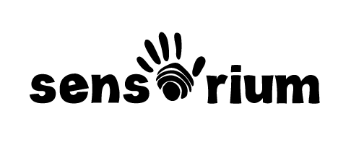  «Фруктовая лавина» 3+Двигайте фрукты очень аккуратно, чтобы они не высыпались из лотка. Игроки крутят стрелку, а потом вытягивают выбранный фрукт игрушечными щипчиками. Выигрывает тот, кто вытащил больше фруктов, не рассыпав их. Кроме того, фигурки можно распределять по разным характеристикам (цвет, количество, размер и проч.). Фигурки фруктов приятны на ощупь, прекрасно лежат в детской руке, не выскальзывают и стимулируют подушечки пальцев. С помощью игры у ребенка увеличивается словарный запас, развивается мелкая моторика и такие математические умения, как простой счет, сложение и вычитание, следование алгоритму.В наборе:-  40 фигурок фруктов- «Гигантские щипчики» 2шт.-  активити-поле со стрелкой -  лоток с регулируемой высотой (24х34 см)Карточки для занятий с фигурками фруктов вы можете бесплатно скачать на нашем сайте www.mysensorium.ru в Разделе «Материалы для скачивания»LER 5070 Набор для сортировки  «Фруктовая лавина» 3+Двигайте фрукты очень аккуратно, чтобы они не высыпались из лотка. Игроки крутят стрелку, а потом вытягивают выбранный фрукт игрушечными щипчиками. Выигрывает тот, кто вытащил больше фруктов, не рассыпав их. Кроме того, фигурки можно распределять по разным характеристикам (цвет, количество, размер и проч.). Фигурки фруктов приятны на ощупь, прекрасно лежат в детской руке, не выскальзывают и стимулируют подушечки пальцев. С помощью игры у ребенка увеличивается словарный запас, развивается мелкая моторика и такие математические умения, как простой счет, сложение и вычитание, следование алгоритму.В наборе:-  40 фигурок фруктов- «Гигантские щипчики» 2шт.-  активити-поле со стрелкой -  лоток с регулируемой высотой (24х34 см)Карточки для занятий с фигурками фруктов вы можете бесплатно скачать на нашем сайте www.mysensorium.ru в Разделе «Материалы для скачивания»